UNIFORM POLICYClovelly Park Primary School expects students to wear their school uniform with pride. This policy has been negotiated by the Governing Council in consultation with students, parents and staff.The Governing Council have the responsibility to develop policy on dress codes within their school. The Clovelly Park Primary School community believes the wearing of our school uniform:promotes pride in our schoolenhances our public imageensures student safetyreduces peer group pressuresencourages appropriate clothing for school activities and excursionspromotes a sense of equality and equal opportunity that will in turn promote self esteemFootwearSafe sensible footwear is required at all times. Sandals are acceptable during hot weather.Please noteAll articles of clothing and footwear worn by students must conform to our school policies. They must ensure personal safety and health requirements. They must enable students to participate successfully in all school activities.If unacceptable items of clothing are worn (e.g. singlets, tank tops, thongs, ugg boots) students will be counselled. Where appropriate parents will also be contacted to seek support for our school dress code.HatsIn accordance with the school “Sun Smart” policy, all students must wear a hat during Term 1 and Term 4.Legionnaire or wide brim hats provide the best protection from the sun. A range of hats in schools colours are available from the uniform shop.School Uniform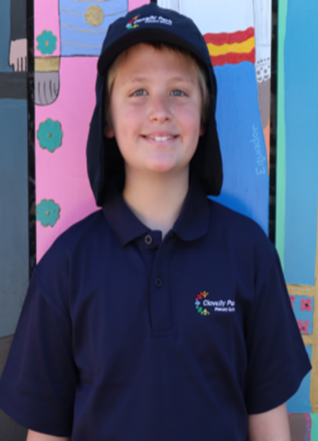 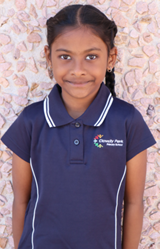  Girls Uniform						Boys Uniform navy polo shirt						navy knee length shorts navy skirt							navy polo shirt navy track pants/leggings				navy trousers/slacks navy knee length shorts					navy windcheater navy school dress					navy polar fleece jacket navy polar fleece jacket navy windcheaterCP085